 Free and Reduced Price school meals application and verification forms 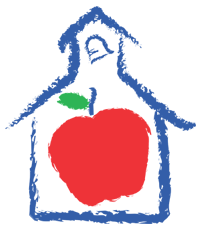                              school year 2015-2016Instructions For School DistrictsThis packet contains:	Required information that must be provided to households:Letter to Households Free and Reduced Price School Meal ApplicationNotice of Approval / Denial*Direct Certification Notice of ApprovalMigrant / Homeless / Runaway / Foster / Head Start / Even Start Notice of ApprovalVerification of eligibility information materials:Notification of Selection for Verification of EligibilityLetter of Verification ResultsVerification TrackerVerification TimelinesOptional application-related materials that may be provided to households:Sharing Information With Other Programs The pages are designed to be printed on 8½” by 11” paper. Some pages may be printed front and back. You will need to identify the benefits that are offered in your school, such as Afterschool Snacks. The [Bold bracketed fields] indicate where you need to insert school district specific information. For example, you must include your district’s no-charge telephone number for verification assistance on the verification materials. If you make additional changes, you must submit your application package to Arkansas Department of Education, Child Nutrition Unit (ADE, CNU) for approval prior to public distribution.This prototype application package includes information regarding the exclusion of housing allowance for those in the Military Housing Privatization Initiative.  If this is not pertinent to your school district, please modify as appropriate.If you have questions, contact:Arkansas Department of EducationChild Nutrition Unit2020 West 3rd, Suite 404Little Rock, AR  72205-4465* All households must be notified of their eligibility status.  Households with children who are denied benefits must be given written notification of the denial.  The notification must advise the household of the reason for the denial of benefits, the right to appeal, instruction on how to appeal and a statement that the family may re-apply for free and reduced price meal benefits at any time during the school year.  Households with children who are approved for free or reduced price benefits may be notified in writing or verbally.FREQUENTLY ASKED QUESTIONS ABOUT FREE AND REDUCED PRICE SCHOOL MEALSDear Parent/Guardian:Children need healthy meals to learn. [Name of School/School District] offers healthy meals every school day. Breakfast costs 2.00]; lunch costs 3.00. Your children may qualify for free meals or for reduced price meals. Reduced price is [$] for breakfast and [$] for lunch. This packet includes an application for free or reduced price meal benefits, and a set of detailed instructions. Below are some common questions and answers to help you with the application process.Who can get free OR REDUCED PRICE meals? All children in households receiving benefits from Supplemental Nutrition Assistance Program (SNAP) are eligible for free meals.Foster children that are under the legal responsibility of a foster care agency or court are eligible for free meals. Children participating in their school’s Head Start program are eligible for free meals.Children who meet the definition of homeless, runaway, or migrant are eligible for free meals.Children may receive free or reduced price meals if your household’s income is within the limits on the Federal Income Eligibility Guidelines. Your children may qualify for free or reduced price meals if your household income falls at or below the limits on this chart. HOW DO I KNOW IF MY CHILDREN QUALIFY AS homeless, MIGRANT, OR RUNAWAY? Do the members of your household lack a permanent address? Are you staying together in a shelter, hotel, or other temporary housing arrangement? Does your family relocate on a seasonal basis? Are any children living with you who have chosen to leave their prior family or household? If you believe children in your household meet these descriptions and haven’t been told your children will get free meals, please call or e-mail [school, homeless liaison or migrant coordinator]. Do I need to fill out an application for each child?  No. Use one (1) Free and Reduced Price School Meals Application for all students in your household. We cannot approve an application that is not complete, so be sure to fill out ALL required information. Return the completed application to: [name, address, phone number].SHOULD I FILL OUT AN APPLICATION IF I RECEIVED A LETTER THIS SCHOOL YEAR SAYING MY CHILDREN ARE ALREADY APPROVED FOR FREE MEALS?  No, but please read the letter you got carefully and follow the instructions. If any children in your household were missing from your eligibility notification, contact [name, address, phone number, e-mail] immediately.MY CHILD’S APPLICATION WAS APPROVED LAST YEAR.  DO I NEED TO FILL OUT A NEW ONE?  Yes.  Your child’s application is only good for that school year and for the first few days of this school year.  You must send in a new application unless the school told you that your child is eligible for the new school year.  I GET WIC.  CAN MY CHILDREN GET FREE MEALS?  Children in households participating in WIC may be eligible for free or reduced price meals.  Please send in an application.Will the information I give be checked? Yes. We may also ask you to send written proof of the household income you report. If I don’t qualify now, may I apply later? Yes, you may apply at any time during the school year.  For example, children with a parent or guardian who becomes unemployed may become eligible for free and reduced price meals if the household income drops below the income limit.What if I disagree with the school’s decision about my application? You should talk to school officials. You also may ask for a hearing by calling or writing to: [name, address, phone number, e-mail].May I apply if someone in my household is not a U.S. citizen? Yes. You, your children, or other household members do not have to be U.S. citizens to apply for free or reduced price meals.  What if my income is not always the same? List the amount that you normally receive. For example, if you normally make $1000 each month, but you missed some work last month and only made $900, put down that you made $1000 per month.  If you normally get overtime, include it, but do not include it if you only work overtime sometimes.  If you have lost a job or had your hours or wages reduced, use your current income.WHAT IF SOME HOUSEHOLD MEMBERS HAVE NO INCOME TO REPORT? Household members may not receive some types of income we ask you to report on the application, or may not receive income at all. Whenever this happens, please write a 0 in the field. However, if any income fields are left empty or blank, those will also be counted as zeroes. Please be careful when leaving income fields blank, as we will assume you meant to do so.We are in the military. do we REPORT OUR INCOME DIFFERENTLY? Your basic pay and cash bonuses must be reported as income. If you get any cash value allowances for off-base housing, food, or clothing, or receive Family Subsistence Supplemental Allowance payments, it must also be included as income. However, if your housing is part of the Military Housing Privatization Initiative, do not include your housing allowance as income. Any additional combat pay resulting from deployment is also excluded from income. WHAT IF THERE ISN’T ENOUGH SPACE ON THE APPLICATION FOR MY FAMILY?  List any additional household members on a separate piece of paper; include the same information required on the form for each family member added.  Attach the additional paper containing the information to your application. Contact [name, address, phone number, e-mail] to receive a second application.My family needs more help. Are there other programs we might apply for? To find out how to apply for SNAP benefits or other assistance benefits, contact your local assistance office or call 800-482-8988. If you have other questions or need help, call [phone number].Sincerely, [signature]                                                                                                                                                                                                                   How to apply for free and reduced price school meals Please use these instructions to help you fill out the application for free or reduced price school meals. You only need to submit ONE application per household, even if your children attend more than one school in [School District]. The application must be filled out completely to certify your children for free or reduced price school meals.Please follow these instructions in order! Each step of the instructions is the same as the steps on your application. If at any time you are not sure what to do next, please contact [School/school district contact information including phone & email]. PLEASE USE A PEN (NOT A PENCIL) WHEN FILLING OUT THE APPLICATION AND DO YOUR BEST TO PRINT CLEARLY.STEP 1: LIST ALL HOUSEHOLD MEMBERS WHO ARE INFANTS, CHILDREN, & STUDENTS UP TO & INCLUDING GRADE 12Tell us how many infants, children, and school students live in your household.  They do NOT have to be related to you to be a part of your household.A)  List each child’s name. For each child, print their first name, middle initial and last name. Use one line of the application for each child when printing names. Stop if you run out of space. If there are more children present than lines on the application, attach a second piece of paper with all required information for the additional children.B)  Complete the age, grade and school for each child.  If the child is not a student, complete only the age, leaving grade blank and put N/A for the School Name.C)  Do you have any foster children? If any children listed are foster children, mark the “Foster Child” box next to the child’s name. Foster children who live with you may count as members of your household and should be listed on your application. If you are only applying for foster children, after completing STEP 1, skip to STEP 4 of the application and these instructions.D)  Are any children homeless, migrant, or runaway? If you believe any child listed in this section may meet this description, please mark the “Homeless, Migrant, Runaway” box next to the child’s name and complete all steps of the application.STEP 2: Do ANY HOUSEHOLD MEMBERS (INCLUDING YOU) CURRENTLY PARTICIPATE IN the SUPPLEMENTAL NUTRITION ASSISTANCE PROGRAM (snap) FORMERLY CALLED FOOD STAMPS?A)  IF NO ONE IN YOUR HOUSEHOLD PARTICIPATES IN SNAP: Circle ‘NO’ and skip to STEP 3 on these instructions and STEP 3 on your application.Leave STEP 2 blank.B)  IF ANYONE IN YOUR HOUSEHOLD PARTICIPATES IN SNAP:Circle ‘YES’ and provide a case number (not EBT number) for SNAP. You only need to write one case number. If you participate in the program and do not know your case number, contact: [State/local agency contacts here]. You must provide a case number on your application if you circled “YES”.  Skip to STEP 4.STEP 3: REPORT INCOME FOR ALL HOUSEHOLD MEMBERSA)  Report all income earned by children. Refer to the chart below titled “Sources of Income for Children” in these instructions and report the combined gross income for ALL children listed in Step 1 in your household in the box marked “Total Child Income.” Only count foster children’s income if you are applying for them together with the rest of your household. It is optional for the household to list foster children living with them as part of the household.FOR EACH ADULT HOUSEHOLD MEMBER:B)  List Adult Household member’s name. Print the name of each household member in the boxes marked “Names of Adult Household Members (First and Last).” Do not list any household members you listed in STEP 1. If a child listed in STEP 1 has income, follow the instructions in STEP 3, part A.C)  Report earnings from work. Refer to the chart titled “Sources of Income for Adults” in these instructions and report all income from work in the “Earnings from Work” field on the application. This is usually the money received from working at jobs. If you are a self-employed business or farm owner, you will report your net income.D)  Report income from Public Assistance/Child Support/Alimony. Refer to the chart titled “Sources of Income for Adults” in these instructions and report all income that applies in the “Public Assistance/Child Support/Alimony” field on the application. Do not report the value of any cash value public assistance benefits NOT listed on the chart. If income is received from child support or alimony, only court-ordered payments should be reported here. Informal but regular payments should be reported as “other” income in the next part. E)  Report income from Pensions/Retirement/All other income. Refer to the chart titled “Sources of Income for Adults” in these instructions and report all income that applies in the “Pensions/Retirement/All Other Income” field on the application. F)  Report total household size. Enter the total number of household members in the field “Total Household Members (Children and Adults).” This number MUST be equal to the number of household members listed in STEP 1 and STEP 3. If there are any members of your household that you have not listed on the application, go back and add them. It is very important to list all household members, as the size of your household determines your income cutoff for free and reduced price meals.G)  Provide the last four digits of your Social Security Number. The household’s primary wage earner or another adult household member must enter the last four digits of their Social Security Number in the space provided. You are eligible to apply for benefits even if you do not have a Social Security Number. If no adult household members have a Social Security Number, leave this space blank and mark the box to the right labeled “Check if no SS#.”STEP 4: CONTACT INFORMATION AND ADULT SIGNATUREAll applications must be signed by an adult member of the household. By signing the application, that household member is promising that all information has been truthfully and completely reported. Before completing this section, please also make sure you have read the privacy and civil rights statements on the back of the application.A)  Provide your contact information. Write your current address in the fields provided if this information is available. If you have no permanent address, this does not make your children ineligible for free or reduced price school meals. Sharing a phone number, email address, or both is optional, but helps us reach you quickly if we need to contact you.B)  Sign and print your name. Print your name in the box “Printed name of adult completing the form.”  And sign your name in the box “Signature of adult completing the form.”C)  Write Today’s Date. In the space provided, write today’s date in the box.   D) Share children’s Racial and Ethnic Identities (optional). On the bottom of the application, we ask you to share information about your children’s race and ethnicity. This field is optional and does not affect your children’s eligibility for free or reduced price school meals.School Year 2015-2016 Household Application for Free and Reduced Price School MealsComplete one application per household.  Please use a pen (not a pencil).If you answered NO > complete STEP 3.If you answered YES > Write a case number here then go to STEP 4 (Do not complete STEP 3)  			       Write only one case number in the space above.Child Income							Child Income	How OftenSometimes Children in the household earn income.  Please include the TOTAL income earned                        $		by all Household members listed in STEP 1 here.  All Adult Household Members (including yourself) List all Household Members not listed in STEP 1 (including yourself) even if they do not receive income.  For each Household Member listed, if they do receive income, report total income for each source in whole dollars only.  If they do not receive income from any source, write ‘0’ or leave any fields blank, you are certifying (promising) that there is no income to report.Total Household Members	Last Four Digits of Social Security Number (SSN) of 	 			  Children and Adult		Primary Wage Earner or Other Adult						 Check if no SSN   Household Members		“I certify (promise) that all information on the application is true and that all income is reported.  I understand that this information is given in connection with the receipt of Federal funds, and that school officials may verify (check) the information.  I am aware that if I purposely give false information, my children may lose meal benefits, and I may be prosecuted under applicable State and Federal laws.”We are required to ask for information about your children’s race and ethnicity. This information is important and helps to make sure we are fully serving our community. Responding to this section is optional and does not affect your children’s eligibility for free or reduced price meals.THIS PAGE MUST BE PRINTED ON THE BACK OF the APPLICATION

Privacy Act Statement:The Richard B. Russell National School Lunch Act requires the information on this application. You do not have to give the information, but if you do not, we cannot approve your child for free or reduced price meals. You must include the last four digits of the social security number of the adult household member who signs the application. The last four digits of the social security number is not required when you apply on behalf of a foster child or you list a Supplemental Nutrition Assistance Program (SNAP), case number for your child or when you indicate that the adult household member signing the application does not have a social security number. We will use your information to determine if your child is eligible for free or reduced price meals, and for administration and enforcement of the lunch and breakfast programs. We MAY share your eligibility information with education, health, and nutrition programs to help them evaluate, fund, or determine benefits for their programs, auditors for program reviews, and law enforcement officials to help them look into violations of program rules.Required Non-Discrimination Statement:The U.S Department of Agriculture prohibits discrimination against its customers, employees, and applicants for employment on the bases of race, color, national origin, age, disability, sex, gender identity, religion, reprisal, and where applicable, political beliefs, marital status, familial or parental status, sexual orientation, or all or part of an individual’s income is derived from any public assistance program, or protected genetic  information in employment or in any program or activity conducted or funded by the Department. (Not all prohibited bases will apply to all programs and/or employment activities.)Required Civil Rights Statement:If you wish to file a Civil Rights program complaint of discrimination, complete 
the USDA Program Discrimination Complaint Form, found online at http://www.ascr.usda.gov/complaint filing cust.html, or at any USDA office, or call (866) 632-9992 to request the form. You may also write a letter containing all of the information requested in the form. Send your completed complaint form or letter to us by mail at U.S. Department of Agriculture, Director, Office of Adjudication, 1400 Independence Avenue, S.W., Washington, D.C. 20250-9410, by fax (202) 690-7442 or email at program.intake@usda.gov.Individuals who are deaf, hard of hearing or have speech disabilities may contact USDA through the Federal Relay Service at (800) 877-8339; or (800) 845-6136 (Spanish).FEDERAL ELIGIBILITY INCOME CHART For School Year 2015-16FEDERAL ELIGIBILITY INCOME CHART For School Year 2015-16FEDERAL ELIGIBILITY INCOME CHART For School Year 2015-16FEDERAL ELIGIBILITY INCOME CHART For School Year 2015-16Household sizeYearlyMonthlyWeekly121,7751,815419229,4712,456567337,1673,098715444,8633,739863552,5594,3801,011660,2555,0221,159767,9515,6631,307875,6476,3041,455Each additional person:7,696642148		Sources of Income for Children		Sources of Income for ChildrenSources of Child IncomeExample(s)Earnings from workA child has a job where they earn a salary or wages.Social SecurityDisability PaymentsSurvivor’s BenefitsA child is blind or disabled and receives Social Security benefits.A parent is disabled, retired, or deceased, and their child receives social security benefits.Income from persons outside the householdA friend or extended family member regularly gives a child spending money.Income from any other sourceA child receives income from a private pension fund, annuity, or trust.Sources of Income for AdultsSources of Income for AdultsSources of Income for AdultsEarnings from WorkPublic Assistance/Alimony/Child SupportPensions/Retirement/All Other IncomeSalary, wages, cash bonusesNet income from self-employment (farm or business)Strike benefitsIf you are in the U.S. Military:Basic pay and cash bonuses (do NOT include combat pay, FSSA or privatized housing allowances)Allowances for off-base housing, food, and clothingUnemployment benefitsWorker’s compensationSupplemental Security Income (SSI)Cash assistance from State or local governmentAlimony paymentsChild support paymentsVeteran’s benefitsSocial Security (including railroad retirement and black lung benefits)Private Pensions or disabilityIncome from trusts or estatesAnnuitiesInvestment incomeEarned interestRental incomeRegular cash payments from outside householdNames of ALL Children  (First, Middle Initial, Last)AgeGradeSchool Name (if not in school put n/a)Foster ChildHomeless, Migrant, RunawayName of Adult Household Members (First and Last)Earnings from workHow Often?Wkly    Bi      2x     Mthly          Wkly    MthPublic Assistance/Child Support/AlimonyHow Often?Wkly    Bi      2x     Mthly          Wkly    MthPension/Retirement/ All Other IncomeHow Often?Wkly     Bi      2x     Mthly           Wkly    Mth$$$$$$$$$$$$$$$Street Address (if available)CityStateZipDaytime Phone and Email (optional)Printed name of adult completing the formSignature of adult completing the formSignature of adult completing the formSignature of adult completing the formToday’s DateEthnicity (Check one):Hispanic or LatinoNot Hispanic or LatinoRace (check one or more):American Indian or Alaskan Native	Asian                   Black or African AmericanNative Hawaiian or Other Pacific IslanderWhite